NärvarolistaInnehållsförteckning§ 47Fastställande av dagordning	4§ 48	Dnr KS552-19   805Återrapport gällande den ekonomiska situationen Stiftelsen Husbyringen	5§ 49	Dnr KS285-20   210Information gällande planer	6§ 50	Dnr KS343-19   292Information gällande detaljplan vid Vasahallen	7§ 51	Dnr KS370-21   214Planbesked ny detaljplan	8§ 52	Dnr KS265-18   141Information om införande av Rättviksmodellen	10§ 53	Dnr KS372-21   130Beredning av kommuntal för mottagande av anvisade nyanlända samt andelstal för mottagande av ensamkommande barn 2022	11§ 54Rapporter	12§ 47			Fastställande av dagordningDagordningen presenteras enligt utskickat förslag, men följande ändring.

Ärende 9 Delgivningar - utgårStrategiutskottets beslutDagordningen fastställs enligt presenterat förslag.§ 48	Dnr KS552-19   805Återrapport gällande den ekonomiska situationen Stiftelsen HusbyringenSammanfattningKommunstyrelsens strategiutskott beslutade den 21 december 2020 att bevilja tilläggsanslag till Husbyringen motsvarande 120 tkr för år 2021.Kommunstyrelsens ordförande informerade om vad som framkom vid möte med stiftarna den 17 juni 2021.BeslutsunderlagMinnesanteckningar möte med stiftarna – stiftelsen Husbyringen den 17 juni 2021Strategiutskottets beslut Strategiutskottet godkänner återrapporten.Utdrag till Ekonomiavdelningen
Stiftelsen Husbyringen§ 49	Dnr KS285-20   210Information gällande planerSammanfattningPlaningenjör informerade på sammanträdet om planer, Norra Moränget och Wahlmanska huset. 
Det måste göras en ny upphandling för Wahlmanska huset, då den planen har varit vilande. Detta ska göras under år 2021.Norra Moränget ska efter beslut i nämnd ut för granskning.
Bullerutredning har gjorts och en dagvattenutredning ska göras.Strategiutskottets beslut Strategiutskottet har tagit del av informationen om Norra Moränget och Wahlmanska huset.§ 50	Dnr KS343-19   292Information gällande detaljplan vid Vasahallen
Sammanfattning
Planingenjör informerade på sammanträdet om gällande detaljplan och dess angränsade detaljplaner vid simhallen, Vasahallen.
Området ligger inom riksintresse för kulturmiljövård.Strategiutskottets beslut Strategiutskottet har tagit del av informationen.§ 51	Dnr KS370-21   214Planbesked ny detaljplan
Sammanfattning
Två fastigheter är till salu och den tänkta användningen är bostad samt vandrarhem. För att tillåta sådan verksamhet behöver en ny detaljplan upprättas. Området idag är klassat som industri. Ett planbesked innebär för sökande ett positivt eller negativt beslut om kommunens inställning till om en kommande planprocess bedöms som lämplig. Ett positivt planbesked gäller i 2 år och ska följas av information om när planen beräknas antas. Beslutet ska lämnas inom 4 månader efter komplett ansökan inkom och beslutet är inte möjligt att överklaga.Kommunens miljö- och samhällsbyggnadsförvaltning föreslår att ett positivt planbesked ska lämnas. För att planarbete ska starta förutsätter detta beslut att fastighetsägaren och/eller sökande ersätter kommunen för de kostnaderna som uppstår för att hantera planärendet samt för att ta fram planhandlingar inklusive eventuella utredningar och undersökningar som kan komma att krävas. Inga kostnader bedöms i dagsläget uppstå för kommunen. Vid positivt planbesked ska detaljplanen handläggas med standard förfarande enligt Plan- och bygglagens (2010:900) lydelse efter 2015-01-01.BeslutsunderlagTjänsteskrivelse från miljö- och samhällsbyggnadsförvaltningen den 28 juli 2021Strategiutskottets beslut Strategiutskottet beslutar om positivt planbesked.Strategiutskottet beslutar att avgift för planbeskedet är 14 280 kronor och ska betalas av sökanden enligt gällande taxa.Uppdrag ges till miljö- och samhällsbyggnadsnämnden att upprättaförslag till detaljplan förutsatt att sökande tecknar planavtal om attplanarbetet i sin helhet ska betalas av sökande.Uppdrag ges till miljö- och samhällsbyggnadsnämnden att informera sökande om att slutligt ställningstagande i sakfrågan prövas i detaljplanen.

Forts. § 51Forts. § 51
Uppdrag ges till miljö- och samhällsbyggnadsnämnden att informera att detaljplanen bedöms kunna bli antagen inom 2 år efter det att planbesked getts och planavtal tecknats.Utdrag tillSökanden
Miljö- och samhällsbyggnadsnämnden§ 52	Dnr KS265-18   141Information om införande av Rättviksmodellen SammanfattningTf. miljöchef informerade på sammanträdet om Rättviksmodellen.Rättviksmodellen är en modell för tillsyn och kontroll av livsmedelsföretag.
Strategiutskottet har tidigare ställt en fråga till miljö och samhällsbyggnadsnämnden om att återkoppla vilka beslut som tagits hittills för att införa Rättviksmodellen enligt kommunfullmäktiges beslut. 
Med Rättviksmodellen menas hela konceptet, bemötande, tillgänglighet och avgifter.
Kommunstyrelsens strategiutskott beslutade den 14 oktober 2019 att avvakta frågan och inväntar nytt beslut om avgiftsmodell från nationell nivå. Strategiutskottets beslut Strategiutskottet har tagit del av informationen kring införandet av Rättviksmodellen.Ordförande för strategiutskottet kommer att informera mer om införandet av Rättviksmodellen på nästa sammanträde den 20 september 2021.§ 53	Dnr KS372-21   130Beredning av kommuntal för mottagande av anvisade nyanlända samt andelstal för mottagande av ensamkommande barn 2022
Sammanfattning
Länsstyrelsen önskar svar på några frågor avseende mottagande av anvisade nyanlända för år 2022 och kommunens mottagande av ensamkommande barn för år 2022.BeslutsunderlagSkrivelse från kommundirektören den 23 augusti 2021Strategiutskottets beslut Strategiutskottet ställer sig bakom bilaga 3 i skrivelsen från kommundirektören som ett svar från Hedemora kommun.§ 54	RapporterFöljande rapporter lämnas:Ny förvaltningschef för miljö- och samhällsbyggnadsförvaltningen börjar den 1 september 2021.Rekrytering av näringslivschef pågår.Rekrytering av ekonomichef pågår.  Strategiutskottets beslut Strategiutskottet har tagit del av rapporterna.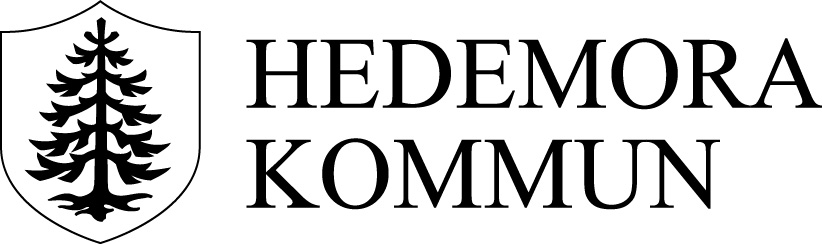 Kommunstyrelsens strategiutskottKommunstyrelsens strategiutskottSAMMANTRÄDESPROTOKOLLSAMMANTRÄDESPROTOKOLLSAMMANTRÄDESPROTOKOLLSida1(12)Sida1(12)Kommunstyrelsens strategiutskottKommunstyrelsens strategiutskottSammanträdesdatum2021-08-30Sammanträdesdatum2021-08-30Kommunstyrelsens strategiutskottKommunstyrelsens strategiutskottPlats och tidRådhuset, Rådhussalen, kl. 13.00–14.30Rådhuset, Rådhussalen, kl. 13.00–14.30Rådhuset, Rådhussalen, kl. 13.00–14.30Rådhuset, Rådhussalen, kl. 13.00–14.30Rådhuset, Rådhussalen, kl. 13.00–14.30Rådhuset, Rådhussalen, kl. 13.00–14.30BeslutandeLedamöterSe närvarolista sidan 2LedamöterSe närvarolista sidan 2LedamöterSe närvarolista sidan 2LedamöterSe närvarolista sidan 2LedamöterSe närvarolista sidan 2LedamöterSe närvarolista sidan 2Tjänstgörande ersättareSe närvarolista sidan 2Tjänstgörande ersättareSe närvarolista sidan 2Tjänstgörande ersättareSe närvarolista sidan 2Tjänstgörande ersättareSe närvarolista sidan 2Tjänstgörande ersättareSe närvarolista sidan 2Tjänstgörande ersättareSe närvarolista sidan 2Övriga närvarandeErsättareSe närvarolista sidan 2TjänstemänSe närvarolista sidan 2ÖvrigaSe närvarolista sidan 2ErsättareSe närvarolista sidan 2TjänstemänSe närvarolista sidan 2ÖvrigaSe närvarolista sidan 2ErsättareSe närvarolista sidan 2TjänstemänSe närvarolista sidan 2ÖvrigaSe närvarolista sidan 2ErsättareSe närvarolista sidan 2TjänstemänSe närvarolista sidan 2ÖvrigaSe närvarolista sidan 2ErsättareSe närvarolista sidan 2TjänstemänSe närvarolista sidan 2ÖvrigaSe närvarolista sidan 2ErsättareSe närvarolista sidan 2TjänstemänSe närvarolista sidan 2ÖvrigaSe närvarolista sidan 2JusterareFredrik Rooslien (S)Fredrik Rooslien (S)Fredrik Rooslien (S)Fredrik Rooslien (S)Fredrik Rooslien (S)Fredrik Rooslien (S)Justeringens plats och tidRådhuset, måndagen den 30 augusti 2021 kl. 14.45Rådhuset, måndagen den 30 augusti 2021 kl. 14.45Rådhuset, måndagen den 30 augusti 2021 kl. 14.45Rådhuset, måndagen den 30 augusti 2021 kl. 14.45Rådhuset, måndagen den 30 augusti 2021 kl. 14.45Rådhuset, måndagen den 30 augusti 2021 kl. 14.45Underskrifter	SekreterareParagrafer47-5447-54  Lena Eriksson  Lena Eriksson  Lena Eriksson	Ordförande  Lillemor Gunnarsson (C)  Lillemor Gunnarsson (C)  Lillemor Gunnarsson (C)	Justerare  Fredrik Rooslien (S)ANSLAG/BEVISProtokollet är justerat. Justeringen har tillkännagivits genom anslag.ANSLAG/BEVISProtokollet är justerat. Justeringen har tillkännagivits genom anslag.ANSLAG/BEVISProtokollet är justerat. Justeringen har tillkännagivits genom anslag.ANSLAG/BEVISProtokollet är justerat. Justeringen har tillkännagivits genom anslag.ANSLAG/BEVISProtokollet är justerat. Justeringen har tillkännagivits genom anslag.ANSLAG/BEVISProtokollet är justerat. Justeringen har tillkännagivits genom anslag.OrganKommunstyrelsens strategiutskottKommunstyrelsens strategiutskottKommunstyrelsens strategiutskottKommunstyrelsens strategiutskottKommunstyrelsens strategiutskottKommunstyrelsens strategiutskottSammanträdesdatum2021-08-302021-08-302021-08-302021-08-302021-08-302021-08-30Datum då anslaget sätts upp2021-08-31Datum då anslaget tas nedDatum då anslaget tas ned2021-09-222021-09-222021-09-22Förvaringsplats för protokolletKommunstyrelseförvaltningenKommunstyrelseförvaltningenKommunstyrelseförvaltningenKommunstyrelseförvaltningenKommunstyrelseförvaltningenKommunstyrelseförvaltningenUnderskrift Lena Eriksson Lena Eriksson Lena ErikssonBeslutandeLedamöterLillemor Gunnarsson (C), ordförandeStefan Norberg (S), vice ordförande	Fredrik Rooslien (S) Lennart Mångs (M) 
Per Bengtsson (KL)	Tjänstgörande ersättareÖvriga närvarandeMikael Gotthardsson (C) – via teams
Britt-Inger Remning (M) – via teamsAllan Mattsson (KL)TjänstepersonerAnnika Strand, kommundirektörLena Eriksson, nämndsekreterare    
Ingela Norén, planingenjör §§ 49-51
Kristofer Abrahamsson, projektledare § 50
Britt-Marie Danielsson, tf. miljöchef § 52                    

                      	